                Адреса: Љубомира Стојановића 38а, локал бр. 1, 11108 Београд, Србија,                Поштански адресни код (ПАК): 136912, Телефон: +381 (0)11 2681-732              Рачун бр: 145-18109-65 Еxpobank, ПИБ: 101287724, Мат.бр: 07057717            Web site: http://www.atletskisavezbeograda.com              E-mail: atletskisavezbeograda@gmail.comATLETSKIM KLUBOVIMA BEOGRADA АТLETSKIM KLUBOVIMA SRBIJERASPISOTVORENO (klubovi iz Srbije) PRVENSTVO BEOGRADA ZA ST. JUNIORE/КЕ OKVIRNA SATNICA TAKMIČENJA- U tehničkim disciplinama (troskok, skok u dalј, skok uvis i bacanje kugle) svi takmičari/ke imaju    pravo na tri pokušaja. Prvih osam (iz beogradskih klubova) sa najbolјim rezultatima i svi ostali koji   su postigli rezultat među prvih osam imaju pravo na još tri pokušaja. - Konačnu satnicu će organizator objaviti kada budu zaključene prijave.- Organizator zadržava pravo izmene satnice na licu mesta.ATLETSKI SAVEZ BEOGRADA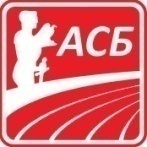 Organizator:Atletski savez BeogradaMesto:Atletska dvorana, Bulevar oslobođenja 54, Beograd Vreme:Subota, 21. januar 2023. godinePočetak:12:00 Pravo učešća:St. juniori/ke (04-05), ml. juniori/ke (06-07) i st. pioniri/ke (08-09) u skladu sa ograničenjima.Prijavljivanje:Odjava:Prijavu slati na e-mail: prijave.asb@gmail.com najkasnije do utorka, 17. januara 2023. godine do 17:00h. Posle ovog datuma biće prihvaćene kao prijave na licu mesta, uz nadoknadu.Odjave dostaviti do četvrtka, 19. januara 2023. godine do 17:00h. Posle ovog datuma biće prihvaćene samo uz lekarsko uverenje ili na licu mesta odlukom lekara na takmičenju.Propozicije:Takmičari/ke mogu nastupiti u dve discipline. Od dve dozvoljene discipline samo jedna može biti trka na 800m ili duža po tačci 16.2.2, stav 2, Propozicija za takmičenja ASB 2023-2024.Atletičari/ke, od dve dozvoljene discipline, mogu nastupiti samo u jednoj od dve tehničke discipline daljinskih skokova, troskok ili skok udalj. St. pioniri/ke nastupaju u skladu sa ograničenjima po tačci 16.2.4, Propozicija za takmičenja ASB 2023-2024. St. pioniri nemaju pravo nastupa u trci 60m prepone (0,991m) i bacanje kugle (6kg), а st. pionirke nemaju pravo nastupa u trci 60m prepone.Takmičari/ke klubova koji nisu iz Beograda (klubovi iz Srbije) takmiče u konkurenciji, uz plaćanje startnine, а takmičari/ke koji nisu iz Srbije takmiče van konkurencije (VK) bez mogućnosti nastupa u finalu trke na 60m, takođe uz plaćanje startnine.12.00Тroskok      /Ž/12.3060m prepone /Ž/Finale po grupamaVis              /Ž/12.4560 m prepone /М/Finale po grupamaKugla          /Ž/13.0060m /Ž/KvalifikacijeTroskok      /М/13.2560m /М/Kvalifikacije13.501.500m /Ž/Finale14.001.500m /М/Finale14.1060m /Ž/Finale14.2060m /М/FinaleVis              /М/14.25800m /Ž/Finale po grupamaDalj              /Ž/14.35800m /М/Finale po grupamaKugla           /M/14.45200m /Ž/Finale po grupama15.05200m /М/Finale po grupama15.253000m /Ž/Finale15.403000м /М/FinaleDalj             /М/15.55400m /Ž/Finale po grupama16.15400m /М/Finale po grupama